Справкаоб источнике и дате официального опубликования (обнародования)муниципального нормативного правового актарешение Собрания депутатов  Шибылгинского сельского поселения Канашского района Чувашской Республики от 12.08.2020 года № 58/2 «О внесении изменений в Положение о регулировании бюджетных правоотношений в Шибылгинского в сельском поселении Канашского   района  Чувашской  Республики»      Глава администрации      Шибылгинского сельского поселения     Канашского района                                                                                        А.А.Лазарев                                                            «02» ______09________ 2020 г.В соответствии с Федеральным законом Российской Федерации от 07.04.2020 г. №114-ФЗ «О внесении изменений в статью 47.2 Бюджетного кодекса Российской Федерации», Собрание депутатов Шибылгинского сельского поселения Канашского района Чувашской Республики решило:	1. Внести в Положение о регулировании бюджетных правоотношений в Шибылгинском сельском поселении Канашского района Чувашской Республики, утвержденное решением Собрания депутатов Шибылгинского сельского поселения Канашского района Чувашской Республики от 22.06.2016 г. № 9/1 (с изменениями от  26.09.2016 года № 10/2, от 25.05.2017 года № 17/2, от 08.12.2017 года № 23/2, от 15.06.2018 года № 30/2, от 03.06.2019 года № 42/3, от 27.05.2020 года №55/3) следующие изменения:в статье 7.2в пункте 1:  а) в подпункте 2 слова "в части задолженности по платежам в бюджет, не погашенным" заменить словами "- в части задолженности по платежам в бюджет, не погашенной";б) дополнить подпунктом 2.1 следующего содержания: "2.1) признания банкротом гражданина, не являющегося индивидуальным предпринимателем, в соответствии с Федеральным законом от 26 октября 2002 года N 127-ФЗ "О несостоятельности (банкротстве)" - в части задолженности по платежам в бюджет Канашского района Чувашской Республики, не погашенной после завершения расчетов с кредиторами в соответствии с указанным Федеральным законом;";в) в подпункте 3 слова "погашенным по причине недостаточности имущества организации и (или) невозможности их" заменить словами "погашенной по причине недостаточности имущества организации и (или) невозможности ее";г) подпункт 4 изложить в следующей редакции:"4) применения актов об амнистии или о помиловании в отношении осужденных к наказанию в виде штрафа или принятия судом решения, в соответствии с которым администратор доходов бюджета Канашского района Чувашской Республики утрачивает возможность взыскания задолженности по платежам в бюджет;";д) в абзаце первом подпункта 5 слова "основаниям, предусмотренным пунктами 3 и 4" заменить словами "основанию, предусмотренному пунктом 3 или 4";е) дополнить подпунктом 6 следующего содержания:"6) исключения юридического лица по решению регистрирующего органа из единого государственного реестра юридических лиц и наличия ранее вынесенного судебным приставом-исполнителем постановления об окончании исполнительного производства в связи с возвращением взыскателю исполнительного документа по основанию, предусмотренному пунктом 3 или 4 части 1 статьи 46 Федерального закона от 2 октября 2007 года N 229-ФЗ "Об исполнительном производстве", - в части задолженности по платежам в бюджет, не погашенной по причине недостаточности имущества организации и невозможности ее погашения учредителями (участниками) указанной организации в случаях, предусмотренных законодательством Российской Федерации. В случае признания решения регистрирующего органа об исключении юридического лица из единого государственного реестра юридических лиц в соответствии с Федеральным законом от 8 августа 2001 года N 129-ФЗ "О государственной регистрации юридических лиц и индивидуальных предпринимателей" недействительным задолженность по платежам в бюджет Шибылгинского сельского поселения Канашского района Чувашской Республики, ранее признанная безнадежной к взысканию в соответствии с настоящим подпунктом, подлежит восстановлению в бюджетном (бухгалтерском) учете.";1.1.2. пункт 2 изложить в следующей редакции:"2. Наряду со случаями, предусмотренными пунктом 1 настоящей статьи, неуплаченные административные штрафы признаются безнадежными к взысканию, если судьей, органом, должностным лицом, вынесшими постановление о назначении административного наказания, в случаях, предусмотренных Кодексом Российской Федерации об административных правонарушениях, вынесено постановление о прекращении исполнения постановления о назначении административного наказания.";1.1.3. пункт 6 изложить в следующей редакции:«6. Положения настоящей статьи не распространяются на платежи, установленные законодательством о налогах и сборах, законодательством Российской Федерации об обязательном социальном страховании от несчастных случаев на производстве и профессиональных заболеваний, правом Евразийского экономического союза и законодательством Российской Федерации о таможенном регулировании, на денежные обязательства перед публично-правовым образованием».в статье 69:а) в абзаце первом слова "публикуются Собранием депутатов поселения не позднее чем за 7 дней" заменить словами "размещаются на официальном сайте Шибылгинского сельского поселения Канашского района Чувашской Республики в информационно-телекоммуникационной сети "Интернет не позднее чем за 20 дней";б) в абзаце втором слово "опубликован" заменить словом "размещен";2. Настоящее решение вступает в силу после его официального опубликования.Председатель Собрания депутатов Шибылгинского сельского поселения Канашского района                                                  В.И.ГерасимоваНаименование                     источника официального              опубликования муниципального             нормативного правового акта*(сведения            о            размещении муниципального           нормативного правового         акта         для         его обнародования)Периодическое печатное издание«Официальный  Вестник  Шибылгинского сельского поселения»Дата издания (обнародования) 13.08.2020 года Номер выпуска* * 15Номер статьи (номер страницы при отсутствии номера статьи с которой начинается   текст   муниципального нормативного правового акта)**Стр.11-12ЧĂВАШ  РЕСПУБЛИКИ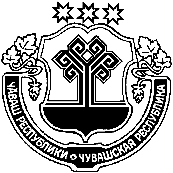 КАНАШ  РАЙОНĚЧУВАШСКАЯ РЕСПУБЛИКАКАНАШСКИЙ  РАЙОН                 ЭНТРИЯЛЬ  ЯЛПОСЕЛЕНИЙĚНДЕПУТАТСЕН ПУХĂВĚЙЫШĂНУ                   «12» августа 2020    № 58/2Энтрияль ялеСОБРАНИЕ ДЕПУТАТОВШИБЫЛГИНСКОГО  СЕЛЬСКОГО ПОСЕЛЕНИЯ                     РЕШЕНИЕ«12» августа 2020   № 58/2  село ШибылгиО внесении изменений в Положение о регулировании бюджетных правоотношений в Шибылгинского в сельском поселении Канашского   района  Чувашской  Республики